Why do our bodies need to eat foods from each of these food groups?Carbohydrates 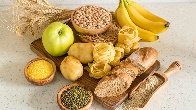 Proteins 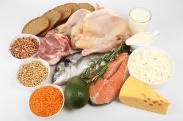 Fats 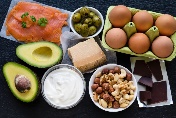 Fibres 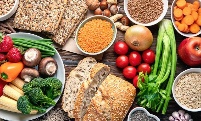 